PRZEDMIOTOWY SYSTEM OCENIANIA w pigułce – JĘZYK POLSKIOcenie podlegają następujące formy wypowiedzi:
1. Pisemne literackie prace klasowe – nie mniej niż 3 w roku, zapowiedziane tydzień wcześniej, 3 tematy do wyboru,
2. Testy literackie, gramatyczne i literacko-gramatyczne, diagnozy interdyscypinarne – przynajmniej 3 razy w semestrze, po omówieniu danego zakresu materiału; po każdym rozdziale z podręcznika - ocenianie punktowe,
3. Sprawdziany z lektury – ilość ocen w miarę potrzeb, obejmują 3 pytania z czytania ze zrozumieniem lektury, ocenianie punktowe (j.w.), nie podlegają poprawie,
4. Kartkówki – ilość w miarę potrzeb, niezapowiedziane, obejmują materiał z 3 ostatnich  lekcji,
5. Dyktanda ortograficzne i czytanie ze zrozumieniem – zapowiedziane dzień tydzień (zakres materiału – wszystkie znane zasady ortograficzne); niezapowiedziane (ze znajomości ostatnio poznanej zasady/zasad ortograficznej), co miesiąc,
6. Odpowiedź ustna – minimum raz w semestrze,
7. Recytacja poezji i fragmentów prozy – raz w semestrze, zapowiedziane tydzień wcześniej, 
8. Pisemne prace domowe (dłuższe formy wypowiedzi pisemnej) – raz na 1-2 tygodnie, ocenianie według w/w kryteriów oraz drobne prace domowe – z dnia na dzień, oceniane  systemie plusów i minusów,
9. Aktywność na lekcji i drobne prace domowe– oceniana za pomocą plusów (5 razy plus = ocena bardzo dobra, 5 minusów = niedostateczna), 
10. Prowadzenie zeszytu przedmiotowego i ćwiczeń – ocenianie przynajmniej raz w roku,
11. Umiejętność pracy w grupie – uczniowie dokonują samooceny i oceny kolegów                  z grupy,
12. Dodatkowe działania ucznia (np. UDZIAŁ W KONKURSACH PRZEDMIOTOWYCH -recytatorskim, ortograficznym, Ojczyzna Polszczyzna, UDZIAŁ W PRZEDSATWIENIACH, PROWADZENIE LEKCJI, ARTYKUŁY DO BIULETYNU OSIEDLOWEGO „NA OŚWICIU”, dodatkowe materiały przygotowane na lekcję, gromadzenie informacji o sylwetkach pisarzy i poetów, drama , ilustracja, inscenizacja, dzienniczek lektur); ilość ocen w miarę potrzeb – PORT FOLIO z lektury, prezentacje multimedialne DOSTOSOWANIE PSO Z JĘZYKA POLSKIEGO DO MOŻLIWOŚCI UCZNIÓWZE SPECYFICZNYMI WYMAGANIAMI EDUKACYJNYMIUczniowie posiadający opinię poradni psychologiczno-pedagogicznej o specyficznych trudnościach w uczeniu się oraz uczniowie posiadający orzeczenie o potrzebie nauczania indywidualnego są oceniani z uwzględnieniem zaleceń poradni.Nauczyciel dostosowuje wymagania edukacyjne do indywidualnych potrzeb psychofizycznych i edukacyjnych ucznia posiadającego opinie poradni psychologiczno-pedagogicznej o specyficznych trudnościach w uczeniu się.W stosunku do wszystkich uczniów posiadających dysfunkcję zastosowane zostaną zasady wzmacniania poczucia własnej wartości, bezpieczeństwa, motywowania do pracy i doceniania małych sukcesów.Rodzaje dysfunkcji:Dysgrafia, czyli brzydkie, nieczytelne pismoDostosowanie wymagań będzie dotyczyło formy sprawdzania wiedzy, a nie treści. Wymagania merytoryczne co do oceny pracy pisemnej powinny być ogólne, takie same jak dla innych uczniów, natomiast sprawdzenie pracy może być niekonwencjonalne. Np. jeśli nauczyciel nie może przeczytać pracy ucznia, może go poprosić, aby uczynił to sam lub przepytać ustnie z tego zakresu materiału. Może też skłaniać ucznia do pisania drukowanymi literami lub na komputerze. Nie oceniamy czytelności, estetyki wykonanych prac, a jedynie ich poprawność.Dysleksja, czyli trudności w czytaniu przekładające się niekiedy także na problemy ze zrozumieniem treściDostosowanie wymagań w zakresie formy:Krótkie i proste polecenia, czytanie polecenia zadania na głos, objaśnianie dłuższych poleceń, dłuższy czas pracy nad tekstem.Dysortografia, czyli nasilenie popełnianych błędów w zakresie poprawnej pisowniDostosowanie wymagań dotyczących zapisu:Inna ocena dyktand, ocena strony merytorycznej i stylistycznej tekstu z pominięciem kryterium poprawności zapisu. Odmienność kryterium błędów Inne rodzaje dysfunkcji – ocenianie zgodnie ze wskazaniami poradni.Uczeń ze sprawnością intelektualną niższą od przeciętnejW przypadku tych dzieci konieczne jest dostosowanie nauczania zarówno w zakresie formy, jak i treści wymagań. Powoduje to obniżenie wymagań, które obejmują jednak wiadomości i umiejętności określone podstawą programową. Poprawa prac klasowych odbywać się będzie przy pomocy nauczyciela, na dostosowanych do każdego ucznia warunkach.Wymagania co do formy mogą obejmować między innymi:omawianie niewielkich partii materiału i o mniejszym stopniu trudnościwyznaczanie dłuższego czasu na jego utrwaleniepodawanie poleceń w prostszej formieunikanie trudnych czy bardzo abstrakcyjnych pojęćczęste odwoływanie się do konkretu, przykładuunikanie pytań problemowych, przekrojowychwolniejsze tempo pracyszerokie stosowanie zasady poglądowościodrębne instruowanie uczniazadawanie do domu tyle, ile dziecko jest w stanie wykonać samodzielnie.Kryteria oceniania dla uczniów z orzeczoną niepełnosprawnością umysłową  w stopniu lekkim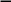 1.Wymagania konieczne (ocena dopuszczająca)Wiedza ucznia:w minimalnym stopniu opanował podstawowe treści programoweUmiejętności ucznia:wykonuje typowe zadania tylko przy pomocy nauczyciela,nie zna języka przedmiotunie odróżnia fikcji od rzeczywistości2.Wymagania podstawowe (ocena dostateczna)Wiedza ucznia:opanował 40% podstawowych treści programu nauczaniaUmiejętności ucznia:potrafi przy pomocy nauczyciela wykorzystać w praktyce poznane reguły i zasady, wykonuje samodzielnie zadania po przeczytaniu polecenia przez nauczyciela3.Wymagania rozszerzające (ocena dobra)Wiedza ucznia:opanował w 60% podstawowe treści programu nauczania,zna podstawowe definicje, pojęcia, fakty i regułyUmiejętności ucznia:umie korzystać ze źródeł pozapodręcznikowych przy pomocy nauczyciela,potrafi częściowo zastosować znane reguły i zasady w praktyce,bez pomocy nauczyciela wykonuje proste zadania i polecenia4.Wymagania dopełniające (ocena bardzo dobra)Wiedza ucznia:opanował znaczną (80%) materiału programowego,zna podstawowe definicje, pojęcia, fakty i regułyUmiejętności ucznia:potrafi samodzielnie korzystać z poznanych w trakcie lekcji źródeł informacji,umie samodzielnie wykonać typowe zadania, a trudniejsze przy pomocy nauczyciela,próbuje wykonywać samodzielnie dodatkowe zadania,samodzielnie czyta i rozumie polecenia5.Wymagania wykraczające (ocena celująca)UCZEŃ:Wiedza ucznia:opanował znaczną część materiału programowego,stosuje poznaną wiedzę w sytuacjach typowychUmiejętności ucznia:potrafi samodzielnie korzystać ze źródeł wskazanych przez nauczyciela,wyszukuje samodzielnie materiał na dany temat,odróżnia rzeczywistość realną od fikcji,podejmuje próby samodzielnego formułowania sądów i opinii na określony tematUczniom ze stwierdzonym niedosłuchem zapewniona jest ze strony nauczyciela pomoc w postaci:wydłużenia czasu na wypowiedź,powtórzenia polecenia, pytania lub podania w innej formie,zachęcania ucznia do zadawania dodatkowych pytań, jeżeli ma problem ze zrozumieniem przekazywanej informacji,pomocy w redagowaniu notatek,pomocy podczas sprawdzianów i kartkówek w zrozumieniu poleceń,mówienia normalnym tempem z wyraźną intonacją, unikania krzyku i nadmiernej artykulacji.Przedmiotowy system oceniania z języka polskiego w klasach IV- VIIIOgólne zasadyRealizujący Dorota Błotko, Teresa Lipka Antoniuk, Katarzyna Kwella. Marzena Pallach-ŻyraWstęp1. Przedmiotem oceny z języka polskiego są wiadomości i umiejętności zdobywane przez ucznia w procesie nauczania oraz prezentowana przez niego postawa.Uczniowie oceniani są według skali określonej w przepisach ogólnych Wewnątrzszkolnego Systemu Oceniania.I. CELE EDUKACYJNE Rozwijanie zainteresowania językiem jako składnikiem dziedzictwa kulturowego. Przygotowanie do uczestnictwa w komunikacji międzyludzkiej (w roli aktywnego słuchacza, czytelnika wypowiadającego się w mowie i piśmie). Przygotowanie do świadomego odbioru różnych tekstów literackich, kształcenie postawy krytycznego uczestnika zjawisk kulturalnych. Pogłębienie i ukierunkowanie aktywności poznawczej i twórczej ucznia. Wdrażanie do właściwego korzystania z tekstów użytkowych. Motywowanie uczniów do poznawania utworów literackich. Kształcenie umiejętności korzystania z różnych źródeł informacji. Wdrażanie do obiektywnego oceniania postaw innych ludzi, przygotowanie do samooceny i umacniania poczucia własnej wartości. Kształtowanie postaw humanistycznych, motywowanie do poszukiwania w literaturze, kulturze i życiu prawdy, dobra i piękna oraz tworzenia tych wartości. Pomaganie w odkrywaniu osobistych preferencji percepcyjnych i potencjału umysłowego. Przygotowanie do działania w zespole i rozwiązywania problemów.II. KRYTERIA OCEN
Ocenę celującą otrzymuje uczeń, który: spełnia wszystkie wymagania na ocenę bardzo dobrą; wykazuje się bogatą znajomością różnych tekstów kultury; wykorzystując swoją wiedzę w oryginalny sposób rozwiązuje problemy; korzysta z nowości informacyjnej, potrafi kojarzyć i łączyć wiadomości z różnych dziedzin, korzysta z wielu sposobów pracy; potrafi kojarzyć i łączyć wiadomości z różnych dziedzin życia; prezentuje własną interpretację głosową czytanego teksu; wypowiada się płynnie i poprawnie na różne tematy; uzasadnia własną interpretację tekstu; rozwiązuje problemy w sposób twórczy, samodzielnie rozwija własne uzdolnienia; osiąga sukcesy w konkursach polonistycznych na szczeblu gminnym i rejonowym;uczestniczy w konkursach polonistycznych szkolnych i pozaszkolnych,wykonuje oryginalne opracowania dodatkowych lektur,przygotowuje własne konspekty lekcji języka polskiego i przeprowadza je,pisze do gazetki szkolnej. Ocenę bardzo dobrą otrzymuje uczeń, który: opanował pełny zakres wiedzy i umiejętności określony programem nauczania; zauważa różnice w sposobie przekazu między literaturą, radiem i telewizją; wyraża własny stosunek do wypowiedzi innych; swobodnie analizuje przeczytany tekst; dostrzega ukryty sens utworu; z łatwością wyszukuje potrzebne informacje; wskazuje cechy rodzajowe i gatunkowe utworu; dostrzega analogie z innymi tekstami literackimi; wskazuje i określa funkcje środków stylistycznych; odczytuje myśl podmiotu lirycznego; podejmuje rolę lidera grupy; posługuje się poznanymi formami wypowiedzi; w tworzeniu własnych tekstów wykorzystuje wiedzę o języku; formułuje własne opinie i sądy; samodzielnie rozwiązuje zadania i problemy w sposób twórczy w sytuacjach trudnych i nietypowych; potrafi efektywnie zaplanować pracę w zespole, umiejętnie podejmować decyzje, interpretować wyniki, odnajdywać i porządkować informacje, zastosować umiejętności w różnych sytuacjach;Ocenę dobrą otrzymuje uczeń, który: w zasadzie opanował materiał programowy; rozwiązuje typowe zadania z elementami problemowymi; wyodrębnia podstawowe elementy utworu poetyckiego; popiera swoją wypowiedź cytatami; pracując w grupie, podejmuje próby samodzielnego rozwiązywania problemów; opracowuje temat w sposób wyczerpujący; chętnie zabiera głos na każdy temat; potrafi zredagować pracę stylistyczną charakteryzującą się spójną kompozycją; ma bogaty zasób słownictwa; trafnie argumentuje własne zdanie; poprawnie wyjaśnia hasła z encyklopedii i słowników; rzetelnie wykonuje powierzone mu zadania; płynnie, z poprawną artykulacją oraz dykcją i intonacją recytuje dłuższy utwór poetycki lub fragment prozy; potrafi współpracować w grupie zarówno jako lider, jak i partner, wyciągać wnioski, różnicować ważność informacji, wybrać własny sposób uczenia się;Ocenę dostateczną otrzymuje uczeń, który: opanował podstawowe treści programowe w zakresie umożliwiającym osiąganie postępów w dalszym uczeniu się języka polskiego; samodzielnie wykonuje powierzone mu proste zadania teoretyczne i praktyczne; zna cechy form wypowiedzi przewidzianych programem; porządkuje wydarzenia w układzie chronologicznym; wskazuje elementy świata przedstawionego w utworze; buduje logiczną, spójną wypowiedź kilkuzdaniową; próbuje argumentować własny punkt widzenia; potrafi omówić budowę wiersza; uczestniczy w dyskusji; potrafi wypowiedzieć się na dany temat tekstu literackiego; nie zawsze odrabia pracę domową; posiada duże braki w wiadomościach; nie potrafi wykorzystywać w praktyce posiadanych wiadomości; współpracuje w grupie, potrafi objaśnić niektóre wyniki pracy, logicznie je uporządkować; Ocenę dopuszczającą otrzymuje uczeń, który: ma braki w opanowaniu podstawowych treści programowych, ale zrealizował wymagania konieczne, dające mu wiedzę i umiejętności niezbędne w dalszym życiu; rozwiązuje proste zadania teoretyczne i praktyczne przy pomocy nauczyciela; odróżnia poezję od prozy; często nie odrabia prac domowych; rozumie proste zagadnienia wyrażone w sposób jednoznaczny; potrafi słuchać dyskusji; potrafi współpracować w grupie; recytuje fragment prozy lub krótki utwór poetycki; redaguje kilkuzdaniowe wypowiedzi na tematy związane ze szkołą, domem, środowiskiem, treścią tekstu; rozumie podstawowe zagadnienia wyrażone w sposób prosty i jednoznaczny;Ocenę niedostateczną otrzymuje uczeń, który: posiada duże braki w wiadomościach i umiejętnościach, które uniemożliwiają dalsze zdobywanie wiedzy; jest daleki od spełnienia wymagań stawianych przez program; nie potrafi rozwiązać zadań o elementarnym stopniu trudności nawet przy pomocy nauczyciela; ciągle nie przygotowuje się do lekcji; ma lekceważący stosunek do przedmiotu; nie chce korzystać z pomocy nauczyciela, kolegów; nie wykazuje żadnych postępów w nauce;III. SPOSOBY SPRAWDZANIA WIADOMOŚCI I UMIEJĘTNOŚCI UCZNIÓW ORAZ ZASADY POPRAWY OCENY. Formy sprawdzania wiadomości i umiejętności uczniów.
Oceny bieżące wyrażone stopniem w skali od 6 do 1 będą wystawiane za następujące formy sprawdzania wiadomości i umiejętności
Prace klasowe – na jednej godzinie lekcyjnej, obejmują prace twórcze lub odtwórcze uczniów sprawdzające stopień opanowania poznanych form wypowiedzi pisemnych. 
Uczniowie otrzymują kilka tematów do wyboru – piszą na jeden wybrany temat.
Praca powinna zawierać recenzję tłumaczącą ocenę i podkreślającą zalety pracy oraz informację o elementach, które należy poprawić lub nad którymi jeszcze trzeba popracować. Uczniowie nieobecni na pracy klasowej piszą ją na pierwszej umówionej z nauczycielem lekcji po przyjściu do szkoły, a uczniowie po dłuższej nieobecności –    w ciągu 2 tygodni. Prace klasowe sprawdzane są w ciągu 2 tygodni.

Sprawdziany wiadomości – są obowiązkowe, zapowiadane uczniom i wpisywane  do dziennika z wyprzedzeniem, uczestnictwo w programie GWO – Lepsza Szkoła. Sprawdzane w ciągu 2 tygodni.
Sprawdziany przeprowadzane są po omówieniu określonej partii materiału np. jednego działu lub po zrealizowaniu materiału w semestrze czy roku (diagnozy) lub gramatyczne.
Uczniowie znają zakres materiału przewidzianego do kontroli, podany na lekcji powtórzeniowej.
Sprawdziany oceniamy według systemu punktowego.
Uczniowie nieobecni na sprawdzianie piszą go na pierwszej umówionej lekcji                   po przyjściu do szkoły, a uczniowie po dłuższej nieobecności – w ciągu 2 tygodni.
Spisywanie (ściąganie) na sprawdzianie jest jednoznaczne z otrzymaniem oceny niedostatecznej po uprzednim ostrzeżeniu równym ocenie o jeden stopień niżej.Dyktanda – przeprowadza się po wprowadzeniu i utrwaleniu określonych zasad ortograficznych i interpunkcyjnych, czytania ze zrozumieniem. Dyktanda sprawdzane będą w ciągu 2 tygodni.
Każde dyktando sprawdza stopień opanowania pewnych zasad ortograficznych.
Dyktanda będą oceniane następująco: bardzo dobry – bezbłędnie, ew. 1 błąd drugorzędny dobry – 1-2 błędy dostateczny – 3-4 błędy dopuszczający – 5-6 błędów niedostateczny – 7 i więcej błędówInaczej błędy ortograficzne będą oceniane w innych pracach. Uczniowie dyslektyczni piszą również zasady pisowni.
Uczniowie nieobecni na dyktandzie piszą go na pierwszej umówionej lekcji                 po przyjściu do szkoły, a uczniowie po dłuższej nieobecności – w ciągu 2 tygodni.Kartkówki –z trzech ostatnich tematów lekcji lub sprawdzające pracę domową, także z czytania ze zrozumieniem lektury obowiązkowej . Trwają 15 minut, są niezapowiadziane, sprawdzane w ciągu 1 tygodnia – kilka w semestrze.

Praca domowa – kontrolowana na bieżąco. Uczeń musi zawsze być przygotowany z trzech ostatnich lekcji lub z większej partii materiału (np. działu)  po wcześniejszym zapowiedzeniu przez nauczyciela.
Brak pracy domowej oznacza ocenę niedostateczną, w wyjątkowych sytuacjach zaznaczany jest minusem. Jeśli uczeń nie odrobi pracy domowej zadanej na dłuższy czas lub większy format (wypracowania), wówczas otrzymuje ocenę niedostateczną. 
Prace domowe mogą być pisemne, ustne lub mogą polegać na przygotowaniu określonych materiałów potrzebnych na lekcję np. port folio, prezentacja multimedialna.
Prace domowe mogą być krótko i długoterminowe.
Spisywanie prac domowych jest jednoznaczne z otrzymaniem oceny niedostatecznej.

Prowadzenie zeszytu przedmiotowego (ew. zeszytu ćwiczeń) – uczeń obowiązkowo prowadzi zeszyt i ćwiczenia.
W każdym semestrze otrzymuje ocenę za prowadzenie zeszytu i ćwiczeń (estetyka zeszytu, zawartość).

Wypowiedzi ustne – to udział i przygotowanie ucznia do zajęć oraz spójna odpowiedź na pytania nauczyciela.
W wypowiedzi ustnej ocenie podlega: znajomość zagadnienia; samodzielność wypowiedzi; kultura języka; precyzja, jasność, oryginalność ujęcia tematu;Aktywność na lekcji – uczniowie za aktywność na lekcji będą otrzymywać plusy. 5 plusów – bardzo dobry 5 minusów - niedostatecznyPraca w zespole – ocenę za pracę w grupie może otrzymać cały zespół lub indywidualny uczeń.
Ocenie podlegają umiejętności: planowanie i organizacja pracy grupowej; efektywne współdziałanie; wywiązywanie się z powierzonych ról; rozwiązywanie problemów w sposób twórczy; Recytacja – uczniowie przygotowują recytację fragmentów prozy lub utworu poetyckiego (w zależności od wymagań w danej klasie).  Co najmniej jedna recytacja w ciągu semestru.
Kryteria oceny recytacji: Zgodność z tekstem; Płynność recytacji ( bez poprawek, czekania na podpowiedź); Przestrzeganie znaków przestankowych; Dostosowanie tempa recytacji i barwy głosu do treści oraz nastroju wybranego fragmentu - interpretacja; Gesty i mimika (jeśli są dopuszczalne);Pierwszy warunek – dopuszczający
Pierwszy i drugi warunek – dostateczny
Pierwszy, drugi i trzeci warunek – dobry
Pierwszy, drugi, trzeci i czwarty warunek – bardzo dobry
Wszystkie warunki – celujący

    Prace pisemne twórcze i odtwórcze– badają umiejętność redagowania różnych form wypowiedzi pisemnych.
W pracy twórczej ocenie podlega: zrozumienie tematu; znajomość opisywanych zagadnień; sposób prezentacji; znajomość danej formy wypowiedzi; poprawność językowa, ortograficzna i interpunkcyjna; konstrukcja pracy i jej forma graficzna;SYSTEM OCENIANIADŁUŻSZYCH PRAC PISEMNYCHJĘZYK POLSKI - KLASA IV-VIIITREŚĆ – 12 pktzrozumienie tematu – 4 pktciekawy pomysł, dobór materiału – 4 pktwnioskowanie – 4 pktJĘZYK – 9 pktpoprawna budowa zdania – 3 pkttrafne wyznaczenie granic zdania – 3 pktwłaściwy dobór wyrazów, związków wyrazowych – 3 pktKOMPOZYCJA – 6 pktposługiwanie się określoną formą wypowiedzi – 2 pktzachowanie trójdzielnej budowy tekstu – 2 pktspójność tekstu – 2 pktORTOGRAFIA I INTERPUNKCJA – 0 pkt - 4 pktortografia i interpunkcja bez zarzutu – 4 pkt1 błąd ortograficzny (2 błędy interpunkcyjne) 1 stopnia (ó, u, ż, rz, h, ch, wielka i mała litera) – 3 pkt2 błędy ortograficzne (3 błędy interpunkcyjne) 1 stopnia – 2 pkt3 błędy ortograficzne (4 błędy interpunkcyjne) 1 stopnia – 1 pkt4 lub więcej błędów ortograficznych (5 lub więcej błędów interpunkcyjnych) 1 stopnia – 0 pkt ZAPIS – 4 pktpismo – czytelność – 1pktakapity – 1 pktmarginesy – 1 pkttytuł – temat pracy – 1 pktPunkty:35 - 34 – celujący33- 29 – bardzo dobry28 – 21 – dobry20 – 13 – dostateczny12 – 6 – dopuszczający5 – 0 – niedostateczny- Zasady poprawy ocen ze sprawdzianów, prac klasowych i dyktand.- Jeśli sprawdzian (pracę klasową, dyktando) zaliczy mniej niż 80% klasy,               to obowiązkowo poprawiają go wszyscy uczniowie, którzy otrzymali oceny niedostateczne i dopuszczające, a pozostali mogą na własną prośbę poprawiać otrzymane oceny.
- Poprawa sprawdzianu (pracy klasowej, dyktanda) może nastąpić tylko raz     w terminie uzgodnionym przez nauczyciela.
- Jeśli sprawdzian (praca klasowa, dyktando) zaliczy 80% klasy, to jeśli chcą, poprawiają go uczniowie, którzy otrzymali oceny tylko niedostateczne.IV. SPOSOBY INFORMOWANIA UCZNIÓW I RODZICÓW O INDYWIDUALNYCH OSIĄGNIĘCIACH.
- O uzyskiwanych ocenach uczniowie będą informowani na bieżąco.
Po odpowiedzi ustnej ucznia – nauczyciel dokonuje słownego uzasadnienia oceny (mówi co było dobrze, a co trzeba poprawić).
- Oceny ze sprawdzianów, prac klasowych, dyktand, kartkówek, prac domowych  też będą uzasadniane przez nauczyciela ustnie bądź pisemnie.
- Każda praca stylistyczna zawierać będzie recenzję przedstawiającą zalety wypracowania i to, na co trzeba zwrócić jeszcze uwagę.
- Rodzice będą powiadamiani o osiągnięciach uczniów w czasie spotkań z wychowawcą.
- Sprawdziany, prace klasowe i dyktanda uczniowie rodzice będą mogli przeanalizować podczas konsultacji z nauczycielem.
- W przypadku trudności w nauce, częstego nie przygotowywania do lekcji, lekceważącego stosunku do przedmiotu – rodzice informowani będą podczas organizowanych Zebrań Rodziców. Nauczyciel wówczas wskaże sposoby pomocy uczniowi w nauce.

V. KONTRAKT GRUPOWY

Kontrakt między uczniami a nauczycielem.
Wszyscy chcemy spędzić wspólne chwile w szkole w miłej atmosferze zrozumienia, wzajemnego szacunku i tolerancji. 
Aby to osiągnąć wprowadzamy zasadę: SZANUJEMY SIĘ WZAJEMNIE, w tym:Jesteśmy wobec siebie uczciwi. Mówimy zawsze prawdę. Umiemy się wzajemnie słuchać. Dochowujemy tajemnic. Każdy mówi za siebie. Nie mówimy do siebie podniesionym głosem.O wszystkich sprawach mówimy otwarcie. Respektujemy swoje i czyjeś prawa i obowiązki. Pomagamy sobie w trudnych sytuacjach. Punktualnie przychodzimy na zajęcia. Dbamy o estetykę otoczenia. Za nieprzestrzeganie zasady:3 ostrzeżenia – uwaga, wykluczenie z gier i zabaw na określony czas , brak w-f, brak zawodów sportowych, podlewanie kwiatków, sprzątanie klasy (w zależności od sytuacji).następne 3 ostrzeżenia – ocena naganna z zachowania,następne 3 ostrzeżenia – telefon do rodziców i ewentualne konsultacje.